                                                                                Утвержден приказомуправления образования БГОот    13.10.2023 № 255/1                                         Организационно-технологическая модель  проведения муниципального этапа всероссийской олимпиады школьников в Березовском городском округе в 2023-2024 учебном году                        Глава 1. Нормативно-правовое обеспечениеМуниципальный этап всероссийской олимпиады школьников (далее - олимпиада) проводится в соответствии с приказом Министерства просвещения Российской Федерации от 27.11.2020 No 678 «Об утверждении Порядка проведения всероссийской олимпиады школьников», приказами  Министерства  образования и молодежной политики Свердловской области от 28.07.2023 No 879-Д«Об	обеспечении	организации	и	проведения	всероссийской	олимпиады школьников в Свердловской области в 2023/2024 учебном году», от 13.10.2022 № 1162-д «Об организации и проведении муниципального этапа всероссийской олимпиады школьников в Свердловской области в 2023-2024 учебном году», приказом управления образования Березовского городского округа от 14.10.2023 № 174/1  «Об организации и проведении муниципального этапа всероссийской олимпиады школьников в Березовском городском округе в 2023-2024 учебном году».Глава 2. Информационное сопровождение      Информационное сопровождение муниципального этапа олимпиады осуществляется в информационно-телекоммуникационной сети «Интернет» (далее — сеть «Интернет») на сайте нетиповой образовательной организации «Фонд поддержки талантливых детей и молодежи «Золотое сечение» (https://zsfond.ru/vsosh/municzipalnyj-etap/) (далее — Фонд), а также на официальном сайте органа местного самоуправления, осуществляющего управление в сфере образования.        На сайте Фонда не позднее, чем за семь дней до начала олимпиады по каждому общеобразовательному предмету размещаются Требования к организации и проведению олимпиады, задания и критерии оценивания олимпиадных работ по всем общеобразовательным предметам, видео-разборы олимпиадных заданий размещаются на следующий рабочий день после проведения олимпиадных туров по соответствующему предмету.        На сайте органа местного самоуправления, осуществляющего управление в сфере образования, размещаются нормативные документы, информация о местах проведения, протоколы муниципального этапа олимпиады, а также другая актуальная информация.         Работы участников, информация об индивидуальных результатах размещаются в личных кабинетах обучающихся — участников муниципального этапа олимпиады в сети «Интернет» по адресу: https:/lvsoshlk.irro.ru/.      Глава З. Сроки и места проведения муниципального этапа олимпиадыМуниципальный этап олимпиады проводится в соответствии с графиком проведения муниципального этапа всероссийской олимпиады школьников Свердловской области в 2023/2024 учебном году, утвержденным приказом  Министерства  образования и молодежной политики Свердловской области отот 13.10.2022 № 1162-д «Об организации и проведении муниципального этапа всероссийской олимпиады школьников в Свердловской области в 2023-2024 учебном году».        Олимпиадные туры по 24 общеобразовательным предметам проводятся в очном формате на площадках образовательных организаций Березовского городского округа. Места проведения олимпиады по каждому общеобразовательному предмету определяет организационный комитет муниципального этапа олимпиады (далее — оргкомитет) в Березовском городском округе.        Перечень площадок проведения олимпиадных туров должен быть внесен в информационную систему «Региональная база данных обеспечения проведения олимпиад на территории Свердловской области» (далее — РБДО) не позднее 27 октября 2023 года.       Информация о распределении участников олимпиады по площадкам проведения должна быть внесена в РБДО не позднее чем за пять дней до начала муниципального этапа олимпиады по каждому общеобразовательному предмету.            Глава 4. Проведение олимпиадных туровРассылка олимпиадных заданий осуществляется в соответствии с порядком рассылки олимпиадных заданий для проведения муниципального этапа всероссийской олимпиады школьников в Свердловской области в 2023/2024 учебном году, утвержденным приказом  Министерства  образования и молодежной политики Свердловской области от 13.10.2022 № 1162-д «Об организации и проведении муниципального этапа всероссийской олимпиады школьников в Свердловской области в 2023-2024 учебном году».     Проведение олимпиадных туров муниципального этапа олимпиады должно быть организовано в соответствии с актуальными требованиями Федеральной службы по надзору в сфере защиты прав потребителей и благополучия человека. Начало олимпиадных туров в 10.00 по местному времени. Продолжительность олимпиадных туров по каждому общеобразовательному предмету определяется в соответствии с Требованиями к проведению и организации муниципального этапа олимпиады в Свердловской области в 2023/2024 учебном году, разработанными и утвержденными региональными предметно-методическими комиссиями (далее — РПМК).      Задания теоретических туров олимпиады выполняются на стандартизированных бланках, сгенерированных в системе РБДО. Черновики для выполнения заданий выдаются представителями организационного комитета муниципального этапа олимпиады или дежурными в аудиториях.      Оргкомитет обеспечивает выполнение условий процедурной объективности проведения муниципального этапа  При выполнении заданий участникам не разрешается пользоваться справочной литературой, собственной бумагой, электронными справочниками и средствами связи. В случае нарушения этих требований обучающийся исключается из состава участников муниципального этапа олимпиады по соответствующему предмету с составлением акта об удалении.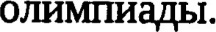 По окончании олимпиадного тура представители оргкомитета осуществляют сбор выполненных олимпиадных работ, их сканирование для загрузки в РБДО, хранение оригиналов бланков.     В случае участия в муниципальном этапе олимпиады участников с ограниченными возможностями здоровья, при необходимости, организатором муниципального этапа олимпиады создаются специальные условия для обеспечения возможности их участия.      В случае принятия карантинных мер в муниципальном образовании органом местного самоуправления, осуществляющим управление в сфере образования, может быть принято решение о проведении муниципального этапа олимпиады с использованием информационно-коммуникационных технологий по согласованию с Министерством образования и молодежной политики Свердловской области.            Глава 5. Проверка олимпиадных работ     Передача работ для проверки жюри муниципального этапа олимпиады по каждому общеобразовательному предмету (далее — жюри) осуществляется в соответствии с организационно-технологической моделью, принятой в муниципальном образовании.     Проверка олимпиадных работ членами жюри осуществляется в очном формате.     Проверка в очном формате — олимпиадные работы участников после сканирования передаются представителями оргкомитета председателю жюри. Проверка работ осуществляется в месте, определенном организатором муниципального этапа олимпиады.     Проверка олимпиадных работ по информатике проводится в тестирующей системе в соответствии с требованиями региональной предметно-методической комиссии.     При проверке олимпиадных работ председатель жюри организует предварительное обсуждение критериев оценки в соответствии с требованиями РПМК по каждому общеобразовательному предмету на примере одной — двух работ для выработки единых подходов к проверке олимпиадных заданий.      Ответственность за конфиденциальность и объективность проверки, а также за неразглашение результатов проверки до публикации предварительных результатов возлагается на председателя жюри.По результатам проверки председатель жюри передает позадачный обезличенный протокол члену оргкомитета, ответственному за внесение результатов в РБДО. Предварительные результаты должны быть внесены в РБДО не позднее 5 календарных дней со дня проведения олимпиады, в соответствии с графиком, утвержденным настоящим приказом.Жюри используют форму протоколов, разработанную в РЦОИ.Глава 6. Организация и проведение разбора олимпиадных заданий и показа олимпиадных работ      Видео-разбор олимпиадных заданий и критерии оценивания по всем общеобразовательным предметам размещаются на сайте Фонда (https://zsfond.ru/vsosh/municzipalnyj-etap/) не позднее двух рабочих дней после окончания олимпиадных туров.       Показ изображений бланков с олимпиадными работам осуществляется в личных кабинетах участников на платформе: https://vsoshlk.irro.ru/.       Вход участников в личный кабинет осуществляется по индивидуальным кодам, которые участники получили на школьном этапе олимпиады.Глава 7. Организация и проведение процедуры апелляции      Участник муниципального этапа олимпиады вправе подать апелляцию о несогласии с выставленными баллами. Подача заявлений на апелляцию на муниципальном этапе олимпиады организована с использованием информационно-коммуникационных технологий в личных кабинетах обучающихся на платформе: https://vsoshlk.irro.rW по вкладке «Подать апелляцию».      Участник муниципального этапа олимпиады заполняет заявление на апелляцию с указанием номера задания или критерия, с оценкой по которому он не согласен, с обоснованием несогласия.      Рассмотрение апелляции проводится с участием самого участника муниципального этапа олимпиады.      Участник муниципального этапа олимпиады вправе письменно (в заявлении на апелляцию) просить о рассмотрении апелляции без его участия. В этом случае апелляция участника рассматривается апелляционной комиссией в его отсутствие.      Заявления на апелляцию должны быть поданы не позднее 2 календарных дней после публикации предварительных результатов. Прием заявлений на апелляцию прекращается в системе РБДО согласно графику проведения муниципального этапа всероссийской олимпиады школьников в Свердловской области в 2023/2024 учебном году.      Процедура апелляции осуществляется в установленное время в соответствии с организационно-технологической моделью проведения муниципального этапа олимпиады, принятой в муниципальном образовании.     Процедура апелляции может быть проведена очно или с использованием информационно-коммуникационных технологий. При очном проведении апелляции организатор муниципального этапа олимпиады определяет место и время проведения апелляции по каждому общеобразовательному предмету и информирует об этом участников олимпиады. При проведении апелляции с использованием информационно-коммуникационных технологий организатор определяет платформу проведения процедуры апелляции, формирует график проведения апелляции и информирует об этом участников муниципального этапа олимпиады.     При рассмотрении апелляции без участия обучающегося для ответа на апелляцию могут быть использованы возможности РБДО.     В случае неявки для рассмотрения апелляции участника муниципального этапа олимпиады, не просившего в своем заявлении о рассмотрении апелляции в его отсутствие, такая апелляция не рассматривается и считается отклоненной с сохранением выставленных баллов.     Апелляционная комиссия не рассматривает апелляции по вопросам содержания и структуры олимпиадных заданий, критериев и методики оценивания их выполнения. На заседании апелляционной  рассматривается оценивание только тех заданий, которые указаны в заявлении на апелляцию.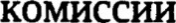      Апелляционная комиссия принимает по результатам рассмотрения апелляции решение об отклонении или об удовлетворении апелляции («отклонить апелляцию, сохранив количество баллов», «удовлетворить апелляцию, с понижением количества баллов», «удовлетворить апелляцию, с повышением количества баллов»).     По результатам апелляции оформляется протокол с решением апелляционной комиссии. Протоколы апелляционной комиссии передаются председателю жюри.Председатель жюри передает протокол техническому специалисту муниципального образования, который вносит необходимые изменения в результат участника.       Глава 8. Подведение итогов      Жюри муниципального этапа олимпиады определяет победителей и призеров олимпиады на основании рейтинга участников по каждому общеобразовательному предмету с учетом результатов рассмотрения апелляций и в соответствии с квотой, установленной организатором муниципального этапа олимпиады, и оформляет итоговый протокол.       Жюри направляет итоговый протокол, подписанный председателем и секретарем жюри по соответствующему общеобразовательному предмету, организатору муниципального этапа олимпиады для внесения сведений в РБДО и публикации на официальном сайте организатора муниципального этапа олимпиады. Окончательные итоги олимпиады по каждому общеобразовательному предмету должны быть внесены в РБДО не позднее даты, указанной в графике проведения муниципального этапа всероссийской олимпиады школьников в Свердловской области в 2023/2024 учебном году.                                                                                Утвержден приказомуправления образования БГОот    13.10.2023  № 255/1                             Состав оргкомитета муниципального  этапа олимпиады в Березовском городском округе в 2023-2024 учебном году1.Иванова Н.В., начальник управления образования, председатель оргкомитета муниципального  этапа олимпиады2.Корякова М.Ю., заместитель начальника управления образования, заместитель председателя оргкомитета муниципального этапа олимпиады3.Садовникова З.Н., начальник отдела методического сопровождения МКУ «ЦСРСО и К БГО», член оргкомитета муниципального этапа олимпиады4.Смирнова Л.М., руководитель муниципального ресурсного центра «Одаренные дети», член оргкомитета муниципального этапа олимпиады5.Печеркина Т.И., главный специалист управления образования, член оргкомитета муниципального этапа олимпиады6.Квиленкова Я.М., старший методист МКУ «ЦСРСО и К БГО», член оргкомитета муниципального этапа олимпиады7. Кутявина  Т.Ю., руководитель БМАОУ СОШ № 1, член оргкомитета муниципального этапа олимпиады8.Колпакова С.Б., руководитель БМАОУ СОШ № 2, член оргкомитета муниципального этапа олимпиады9.Иовик Н.В., руководитель БМАОУ лицей № 3 «Альянс», член оргкомитета муниципального этапа олимпиады10.Дорохин А.В., руководитель БМАОУ  «Гимназия № 5», член оргкомитета муниципального этапа олимпиады11. Молочкова А.В., руководитель БМАОУ «Лицей № 7», член оргкомитета муниципального этапа олимпиады12.Цуканов М.Ю., руководитель БМАОУ СОШ № 8, член оргкомитета муниципального этапа олимпиады13.Туровцева И.Е., руководитель БМАОУ СОШ № 9, член оргкомитета муниципального этапа олимпиады14.Гусева Н.А., руководитель БМАОУ СОШ № 10, член оргкомитета муниципального этапа олимпиады15.Денисова А.Н., руководитель БМАОУ СОШ № 11, член оргкомитета муниципального этапа олимпиады16. Шестакова Н.В., руководитель БМАОУ ООШ № 18, член оргкомитета муниципального этапа олимпиады17.Ковалева И.Ю., руководитель БМАОУ СОШ № 21, член оргкомитета муниципального этапа олимпиады18.Якорнова Н.А., руководитель БМАОУ СОШ №23, член оргкомитета муниципального этапа олимпиады19.Киселева А.В., руководитель БМАОУ СОШ № 29 «Школа на твоем берегу», член оргкомитета муниципального этапа олимпиады20.Григорьев Ю.И., руководитель БМАОУ ООШ № 30, член оргкомитета муниципального этапа олимпиады21.Лылова О.В., руководитель БМАОУ СОШ № 32, член оргкомитета муниципального этапа олимпиады22.Камаева В.И., руководитель БМАОУ СОШ № 33, член оргкомитета муниципального этапа олимпиады23.Калинин М.О., руководитель БМАОУ СОШ № 55, член оргкомитета муниципального этапа олимпиады                                                                        Утвержден приказом                                                                         управления образования БГО                                                                         от    13.10.2023  № 255/1Состав жюри школьного этапа олимпиадыпо каждому общеобразовательному предметув Березовском городском округе в 2023/2024 учебном году                                                                                                                                     Утвержден приказом                                                                управления образования БГО               от  13.10.2023 № 255/1Состав апелляционных комиссий муниципального  этапа олимпиады в Березовском городском округе в 2023-2024 учебном году                                                                                Утвержден приказом управления образования БГОот   13.10.2023 № 255/1                     График проведения муниципального  этапа олимпиады в Березовском городском округе в 2023-2024 учебном году                                                                                    Утверждены  приказомуправления образования БГО   от  13 .10.2023 № 255/1       Количество баллов, набранных на школьном  этапе олимпиады по каждому общеобразовательному предмету, необходимое для участия в муниципальном этапе олимпиады в Березовском городском округе в 2023-2024 учебном году                                                                                         Утверждены  приказомуправления образования БГО   от   13.10.2023 № 255/1Квоты победителей и призеров муниципального этапа олимпиады всероссийской олимпиады школьниковпо каждому общеобразовательному предметув    Березовском городском округев 2023-2024 учебном году                                                                             Утвержден приказом                                                                              управления образования                                                                              от      13 .10.2023 № 255/1Перечень материально-технического оборудования, используемого при проведении муниципального этапа всероссийской олимпиады школьников по 24 общеобразовательным предметам в Березовском городском округе в 2023-2024 учебном году На сайте нетиповой образовательной организации «Фонд поддержки талантливых детей и молодежи «Золотое сечение» https://zsfond.ru/vsosh/municipal/ за 7 дней до начала муниципального этапа олимпиады размещаются Требования к организации и проведению олимпиады по 24 общеобразовательным предметам.                                                                                Утверждена приказом                                                                              управления образования                                                                              от  13 .10.2023 № 255/1Процедура регистрации участников муниципального этапа всероссийской олимпиады школьников в Березовском городском округе в 2023-20234учебном году        В муниципальном этапе олимпиады принимают участие обучающиеся  6–11 классов, набравшие на школьном этапе олимпиады необходимое для участия в муниципальном этапе олимпиады количество баллов, установленное организатором муниципального этапа олимпиады по каждому общеобразовательному предмету и классу, победители и призеры муниципального этапа олимпиады предыдущего учебного года, продолжающие освоение основных образовательных программ основного общего и среднего общего образования.      Муниципальный этап олимпиады по 24 общеобразовательным предметам проводится в очном формате на базе общеобразовательных организаций, определенных организатором.      Информация о распределении участников муниципального этапа олимпиады по площадкам проведения вносится ответственными лицами в РБДО не позднее, чем за 5 дней до начала муниципального этапа олимпиады по каждому общеобразовательному предмету.      Регистрация участников в день проведения муниципального этапа олимпиады проводится организаторами в аудиториях на базе общеобразовательных организаций по месту проведения муниципального этапа олимпиады.       Ответственный в общеобразовательной организации заранее подготавливает лист регистрации участников по каждому общеобразовательному предмету в соответствии со списком участников, проводит регистрацию, перед началом выполнения олимпиадных заданий выдает каждому участнику персональный бланк с шифрованием в соответствии с учетной записью в РБДО.                                                                               Утверждены приказом                                                                              управления образования                                                                              от   13.10.2023 № 255/1Сроки расшифровки олимпиадных заданий, критериев и методик  выполненных олимпиадных работ муниципального этапа всероссийской олимпиады школьников в Березовском городском округе в 2023-2024 учебном году                                                                                Утверждены приказом                                                                              управления образования                                                                              от   13.10.2023 № 255/1Показатели мониторинга объективности процедур муниципального этапа всероссийской олимпиады школьников в Березовском городском округе в 2023-2024 учебном году N – искомый показатель N(пр.ол) – количество перепроверенных олимпиадных работ  N(общ.ол) – общее количество олимпиадных работ, выполненных обучающимися МОО МОО(он) – количество МОО с наличием общественного наблюдения МОО – общее количество МОО МОО(гр) – количество МОО с наличием графиков работы общественных наблюдателей МОО(тш) – количество МОО, применяющих технологии шифрования при получении олимпиадных заданий и парольно-ключевой информации, проверке выполненных олимпиадных работ                                                                              Утверждена приказом                                                                              управления образования                                                                              от   13.10.2023 № 255/1Инструкция для организаторов в аудитории и ответственных за организацию и проведение муниципального этапа олимпиады в пунктах проведения олимпиад муниципального этапа всероссийской олимпиады школьников в Березовском городском округе в 2023-2024 учебном году Организатором в аудитории муниципального  этапа олимпиады является педагогический работник, назначенный приказом руководителя общеобразовательной организации  - места проведения муниципального  этапа олимпиады, не являющийся учителем по данному предмету, ознакомленный с Порядком и требованиями к проведению муниципального  этапа олимпиады.Муниципальный  этап олимпиады проводится в соответствии с графиком, утвержденным приказом управления образования Березовского городского округа. Заранее необходимо подготовить рабочие места для участников в соответствии сутвержденными требованиями к организации и проведению муниципального  этапа олимпиады по общеобразовательному предмету, обеспечить присутствие медицинского работника в общеобразовательной организации во время проведения олимпиады.При регистрации участникам выдаются индивидуальные коды / учетные записи. Запрещается выполнение работы под чужим кодом / учетной записью. Использовать в оформлении работы фамилию, имя, отчество либо иную информацию, которая может служить средством идентификации личности участника, запрещается.Во время проведения муниципального этапа олимпиады в каждой аудитории присутствует организатор. В случае необходимости организатору временно покинуть аудиторию следует произвести замену из числа организаторов вне аудитории.Ответственному за организацию и проведение муниципального этапа олимпиады в пункте проведения олимпиады необходимо до начала олимпиады по общеобразовательному предмету:-тиражировать комплекты олимпиадных заданий (при выполнении на бумажных носителях);-подготовить для участников черновики (листы со штампом общеобразовательной организации ) при выполнении на бумажных носителях;-подготовить и проверить исправность технического оборудования (при необходимости);-провести инструктаж по процедуре проведения муниципального этапа олимпиады для организаторов в аудитории. Организатор в аудитории обязан:-прибыть в пун5кто проведения олимпиады  не позднее, чем за 1 час до начала олимпиады; -произвести рассадку участников по 1 человеку за партой (при выполнении на бумажных носителях); -следить за тем, чтобы личные вещи участников, в том числе мобильные устройства в выключенном состоянии были оставлены на специально выделенном столе у входа внутри аудитории; -перед началом выполнения олимпиадных заданий зачитать инструкцию для участников, проинформировать обучающихся:-о времени выполнения олимпиадной работы; -о правилах оформления титульного листа олимпиадной работы (при выполнении на бумажных носителях); -о порядке выполнения олимпиадной работы, в том числе запрете иметь при себе и использовать средства связи и электронно-вычислительной техники, справочные материалы, кроме разрешенных к использованию, перечень которых определен в требованиях;- о порядке, времени и месте подачи апелляции о несогласии с выставленными баллами; -о причинах, порядке, последствиях удаления участника школьного этапа олимпиады по общеобразовательному предмету; -о времени и месте ознакомления с результатами; -выдать каждому участнику текст (бланки) с олимпиадными заданиями, листы для черновиков со штампом общеобразовательной организации, бланки для выполнения олимпиадных заданий (при выполнении на бумажных носителях),объявить о 	начале муниципального этапа олимпиады по общеобразовательному предмету и зафиксировать время начала и окончания на доске (время, затраченное на оформление регистрационного листа, не включается в продолжительность выполнения заданий); -следить за порядком в аудитории; -за 15 и 5 минут до окончания — напомнить о времени окончания;-осуществить процедуру удаления участника в случае нарушения им Порядка и (или) утвержденных требований к организации и проведению муниципального этапа олимпиады по общеобразовательному предмету; -составить акт об удалении участника; -обеспечить сбор бланков с выполненными олимпиадными заданиями, при этом проследить, чтобы был заполнен титульный лист и сдан текст (бланки) олимпиадных заданий (при выполнении на бумажных носителях); -проставить символ  на незаполненных (пустых) местах бланков выполненных олимпиадных заданий (при выполнении на бумажных носителях); -передать выполненные участниками олимпиадные задания ответственному за организацию и проведение муниципального этапа олимпиады в пункте проведения олимпиады (при выполнении на бумажных носителях). Организатору в аудитории запрещается:-покидать аудиторию без уважительной причины;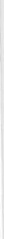 -использовать средства связи и электронно-вычислительную технику.Организатор, осуществляющий деятельность вне аудитории (дежурный по этажу), обязан:-прибыть в общеобразовательную организацию не позднее, чем за 30 минут до начала олимпиады и занять свое место дежурства;-осуществлять контроль за перемещением по зданию лиц, имеющих право присутствовать в пункте проведения олимпиады в день проведения муниципального  этапа олимпиады по общеобразовательному предмету; -следить за соблюдением тишины и порядка.Организатору, осуществляющему деятельность вне аудитории, запрещается: -покидать место дежурства без уважительной причины; -использовать средства связи и электронно-вычислительную технику.                                                                         Утверждена приказом                                                                           управления        образования                                                                                                                            от   13.10.2023 № 255/1Инструкция для участников муниципального этапа всероссийской олимпиады школьников в Березовском городском округе в 2023-2024 учебном году                Текст инструкции зачитывается организатором в аудитории перед выполнением участниками олимпиадных заданий по каждому общеобразовательному предмету. Организатору необходимо помнить, что олимпиада проводится в спокойной и доброжелательной обстановке.                                                     Уважаемые участники! Сегодня,(дата) во всех школах Березовского городского округа проходит муниципальный этап всероссийской олимпиады школьников по (назвать общеобразовательный предмет).Во время проведения олимпиады вы должны соблюдать Порядок проведения олимпиады, выполнять утвержденные требования к организации и проведению муниципального этапа олимпиады по (общеобразовательному предмету) и указания организаторов. Во время выполнения олимпиадных работ участникам запрещается:-иметь при себе средства связи, электронно-вычислительную технику, справочные материалы, письменные заметки кроме тех, которые разрешены (зачитать из требований по общеобразовательному предмету разрешенные справочные материалы);-выносить из аудитории черновики,	олимпиадные 	задания на бумажном или электронном носителях, фотографировать олимпиадные задания; пользоваться справочными материалами, кроме тех, которые разрешены (зачитать из требований по общеобразовательному предмету разрешенные справочные материалы); разговаривать, пересаживаться, обмениваться любыми материалами и предметами.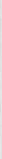 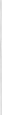 За нарушение указанных требований вы будете удалены из аудитории с лишением права участия в олимпиаде по (назвать общеобразовательный предмет) в текущем учебном году.При выполнении олимпиадных заданий вы можете пользоваться черновиком, который лежит у вас на столе, и личными канцелярскими принадлежностями (при выполнении на бумажных носителях). Черновики жюри не проверяются и не оцениваются.Результаты выполнения олимпиадных заданий будут оглашены (указать место, время).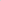 После оглашения результатов в случае несогласия с выставленными баллами вы можете подать апелляцию (письменное заявление) на имя председателя апелляционной комиссии школьного этапа олимпиады по общеобразовательному предмету с указанием причин. Апелляция подается(указать место,	время). По результатам рассмотрения апелляции апелляционная комиссия принимает решение об отклонении или удовлетворении апелляции и корректировке баллов. Решение апелляционной комиссии является окончательным и пересмотру не подлежит.Для выполнения заданий у вас естьминут. За 15 и 5 минут до окончания времени я сообщу вам об этом.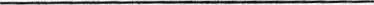 Прошу оформить титульный лист: указать выданный вам шифр участника в отведенном для этого месте (при выполнении на бумажных носителях). Персональные данные (фамилия, имя, отчество) указывать запрещается.Инструктаж	закончен. Перед	началом выполнения олимпиадных заданий, пожалуйста, внимательно прочитайте задания.Начало выполнения:(объявить время и зафиксировать на доске).Окончание выполнения:(объявить время и зафиксировать на доске).Вы можете приступать к выполнению олимпиадных заданий.Время, отведенное на инструктаж и оформление титульных листов, в общее время выполнения олимпиадных заданий не включается.За 15 минут до окончания выполнения олимпиадных заданий необходимо объявить:-До окончания выполнения олимпиадных заданий осталось 15 минут.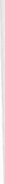 -Не забывайте переносить ответы из черновиков	в	бланки для выполнения олимпиадных заданий (при выполнении на бумажных носителях).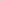 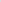 За 5 минут до окончания выполнения олимпиадных заданий необходимо объявить:-До окончания выполнения олимпиадных заданий осталось 5 минут.-Проверьте, все ли ответы вы перенесли из черновиков в бланки для выполнения олимпиадных заданий (при выполнении на бумажных носителях).По окончании выполнения олимпиадных заданий необходимо объявить:Выполнение олимпиадных заданий окончено.      Организатор в аудитории осуществляет сбор текстов (бланков) олимпиадных заданий, бланков с выполненными олимпиадными заданиями, черновиков с рабочих мест участников в организованном порядке (при выполнении на бумажных носителях)                                                                                                              Утверждена приказом                                                                                                управления        образования                                                                                                                                                от  13 .10.2023 № 255/1Заявление родителей (законных представителей) обучающихся,заявивших о своем участии во всероссийской олимпиаде школьников в Березовском городском округе в 2023/2024 учебном году (форма)Организатору школьного и муниципального этапов всероссийской олимпиады                                               школьников  в Березовском городском округе в 2023/2024 учебном годузаявление.Прошу включить моего ребенка в состав участников всероссийской олимпиады школьников в 2023/2024учебном году:ФИО ребенка _________________________________________________Общеобразовательная организация ___________________ Класс ______Перечень выбранных предметов________________________________________________________________________________________________________________________________________________________________________________________________________________________________________Итоговое количество выбранных предметов ____________Подтверждаю ознакомление с Порядком проведения всероссийской олимпиады школьников (приказ Министерства просвещения Российской Федерации от 27.11.2020 № 678 «Об утверждении Порядка проведения всероссийской олимпиады школьников»               2023 г.ФИО родителя (законного представителя) ______________                                                                                              Утверждена приказом                                                                                                управления        образования                                                                                                                                                от  13 .10.2023 № 255/1Акт удаления участника муниципального этапа всероссийской олимпиады школьников  в Березовском городском округе в 2023/2024 учебном году (форма)* Участник олимпиады, удаленный за нарушение Порядка, лишается права дальнейшего участия в олимпиаде по данному общеобразовательному предмету
в текущем году. Выполненная им работа не проверяется.В случае если факт нарушения становится известен представителям организатора после окончания соответствующего этапа олимпиады, но до утверждения итоговых результатов, участник может быть дисквалифицирован, а его результат аннулирован на основании протокола жюри с решением о дисквалификации участника.(п.27 Порядка проведения всероссийской олимпиады школьников от 27.11.2020 № 678)Представитель организатора муниципального этапавсероссийской олимпиады школьниковв общеобразовательной организации                          ______________________                                                                                         ФИО / ПодписьОзнакомлен (обучающийся)                                         ______________________                                                                                           ФИО / ПодписьОзнакомлен(родитель  (законный представитель) обучающегося) ______________________                                                                                      ФИО / Подпись«____» _________________ 2023 г.                                                                                                                                                 Утверждена приказом                                                                                                управления        образования                                                                                                                                                от    13.10.2023 № 255/1Акт удаления лиц* в случае нарушения Порядка и (или) утвержденных требований к организации и проведению муниципального этапа всероссийской олимпиады школьников в Березовском городском округе в 2023/2024 учебном году (форма)* В случае нарушения членами оргкомитета и жюри Порядка, утвержденных требований по каждому общеобразовательному предмету представитель организатора олимпиады отстраняет указанных лиц от проведения олимпиады, составив соответствующий акт. 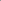 При нарушении настоящего Порядка лицами, перечисленными в п. 20 Порядка (представители организатора олимпиады, оргкомитетов и жюри, общественные наблюдатели, должностные лица Министерства, Рособрнадзора, органов исполнительной власти субъектов Российской Федерации, осуществляющих государственное управление
в сфере образования, или органов исполнительной власти субъектов Российской Федерации, осуществляющих переданные полномочия Российской Федерации в сфере образования, медицинские работники, технические специалисты, занятые обслуживанием оборудования, используемого при проведении олимпиады, представители средств массовой информации, а также сопровождающие участников лиц), составляется акт
по форме, определенной организатором соответствующего этапа олимпиады, после чего указанные лица удаляются из места проведения олимпиады.(п.28 Порядка проведения всероссийской олимпиады школьников от 27.11.2020 № 678)Представитель организатора муниципального этапавсероссийской олимпиады школьниковв общеобразовательной организации                          ______________________                                                                                         ФИО / ПодписьОзнакомлен                                                                    ______________________                                                                                           ФИО / Подпись«____» _________________ 2023 г.                                                                                                                                                               Утверждена приказом                                                                                                управления        образования                                                                                                                                                от  13.10.2023 № 255/1Заявление родителя (законного представителя) о необходимости создания специальных условий для обеспечения возможности участия в муниципальном этапе всероссийской олимпиады школьников в Березовском городском округе в 2023/2024 учебном году (форма)В оргкомитет муниципального этапавсероссийской олимпиады школьниковв Березовском городском округе в 2023-2024 учебном годузаявление.Я, Фамилия, Имя, Отчество, прошу создать специальные условия, учитывающие состояние здоровья, особенности психофизического развития
для обеспечения возможности участия в муниципальном этапе всероссийской олимпиады школьников в Березовском городском округе
в 2022/2023 учебном году:Документы к заявлению прилагаются. «___» ____________ 20___ г. ___________________ / ___________________       (Подпись)                           (ФИО)                                                                                             Утверждена приказом                                                                                                управления        образования                                                                                                                                                от 13.10.2023 № 255/1Процедура показа выполненных олимпиадных работ муниципального этапа всероссийской олимпиады школьников в Березовском городском округе в 2023/2024 учебном году В день проведения муниципального этапа олимпиады по общеобразовательному предмету ответственные в общеобразовательных организациях-ППО  сканируют и загружают на сайт https://vsoshlk.irro.ru, в РБДО выполненные олимпиадные работы. Разбор олимпиадных заданий происходит с использованием информационно-коммуникационных технологий. Видео-разбор олимпиадных заданий и критерии оценивания по всем общеобразовательным предметам размещаются на сайте нетиповой образовательной организации «Фонд поддержки талантливых детей и молодежи «Золотое сечение» https://zsfond.ru/vsosh/municipal/. Показ изображений бланков с олимпиадными работами осуществляется  в личных кабинетах участников на сайте ГАОУ ДПО СО «ИРО» https://vsoshlk.irro.ru.  Вход участников в личный кабинет осуществляется по индивидуальным паролям, полученным на школьном этапе олимпиады.                                                                                              Утверждена приказом                                                                                                управления        образования                                                                                                                                                от   13.10.2023 № 255/1Заявление на апелляцию о несогласии с выставленными баллами(форма)Председателю апелляционной комиссии муниципального  этапа всероссийскойолимпиады школьниковпо общеобразовательному предмету ______________________________ученика(-цы) ____ класса______________________________(наименование ОО)______________________________(фамилия, имя, отчество)заявление.Прошу Вас пересмотреть результаты проверки задания (-й) №_________ теоретического/практического тура муниципального  этапа всероссийской олимпиады школьников по общеобразовательному предмету ______________ в связи с моим несогласием с выставленными баллами. Основанием для подачи заявления на апелляцию считаю: (п.80 Порядка)«____» _______________ 2023 г.Подпись _________________ФИО_                                                                                             Утверждена приказом                                                                                                управления        образования                                                                                                                                                 от  13.10.2023 № 255/1Протокол апелляционной комиссии муниципального  этапа всероссийской олимпиады школьников в Березовском городском округе в 2023/2024 учебном году (форма)Свердловская область, город Березовский , наименование ОООбщеобразовательный предметДата проведенияПредседатель апелляционной комиссии :                                                                                                    ФИО / Подпись Члены апелляционной комиссии :                                                                                                    ФИО / Подпись                                                                                                     ФИО / Подпись                                                                                              Утверждена приказом                                                                                                управления        образования                                                                                                                                                 от    13.10.2023 № 255/1Заявление родителя (законного представителя) обучающегося,
не принимавшего участие в школьном этапе олимпиады и заявившегося
на участие в муниципальном этапе олимпиады на основании статуса призера / победителя муниципального этапа олимпиады прошлого учебного года, в Березовском городском округе в 2023/2024 учебном году (форма)В оргкомитет муниципального этапавсероссийской олимпиады школьниковв Березовском городском округе в 2023-2024 учебном годузаявление. Я, Фамилия, Имя, Отчество, родитель (законный представитель) обучающегося, не принимавшего участие в школьном этапе олимпиады
и заявившегося на участие в муниципальном этапе олимпиады на основании статуса призера / победителя муниципального этапа всероссийской олимпиады школьников 2022/2023 учебного годаПодтверждаю ознакомление с Порядком проведения всероссийской олимпиады школьников (Приказ Министерства просвещения Российской Федерации от 27.11.2020 № 678 «Об утверждении Порядка проведения всероссийской олимпиады школьников»).Даю согласие на публикацию результатов по каждому общеобразовательному предмету в информационно-телекоммуникационной сети «Интернет» с указанием фамилии, инициалов, класса, субъекта Российской Федерации, количества баллов, набранных при выполнении заданий.«___» ____________ 20___ г.  ___________________ / ___________________       (Подпись)                           (ФИО)                                                                         Утверждена приказом                                                                           управления        образования                                                                                                                            от    13.10.2023 № 255/1Согласие представителя субъекта персональных данных на обработку персональных данных (форма)(данное согласие необходимо, если обучающийся не принимал участие в школьном этапе олимпиады)Даю согласие в отношении моего ребенка ________________________ на обработку следующих сведений, составляющих персональные данные субъекта персональных данных: фамилия, имя, отчество, пол, место учебы, класс, результаты участия в олимпиаде, а также состояние здоровья и психофизического развития –при необходимости создания специальных условий, необходимых органу местного самоуправления, осуществляющему управление в сфере образования, для организации участия субъекта персональных данных во всероссийской олимпиаде школьников, а также в целях реализации мер государственной поддержки талантливых детей.Согласен на совершение оператором обработки персональных данных субъекта персональных данных, указанных в данном документе, в том числе на сбор, анализ, запись, систематизацию, накопление, хранение, уточнение (обновление, изменение), извлечение, использование, распространение, обезличивание, блокирование, удаление, уничтожение персональных данных.В целях информационного обеспечения согласен на включение в общий доступ на сайте органа местного самоуправления, осуществляющего управление в сфере образования, следующие сведения, составляющие персональные данные субъекта персональных данных: фамилию, инициалы, класс, субъект Российской Федерации, количество баллов, набранных при выполнении заданий.Согласен на передачу вышеперечисленных персональных данных субъекта персональных данных в ГАОУ ДПО СО «Институт развития образования», Министерство образования и молодежной политики Свердловской области,  Министерство просвещения Российской Федерации, организатору всероссийской олимпиады школьников, Федеральному оператору приоритетного национального проекта «Образование», а также иным учреждениям и организациям, принимающим участие в проведении всероссийской олимпиады школьников, для достижения вышеуказанных целей. Обработку персональных данных разрешаю на срок, необходимый
для достижения вышеуказанных целей. Подтверждаю, что с порядком отзыва согласия на обработку персональных данных в соответствии с п.5 ст.21 Федерального закона № 152-ФЗ от 27.07.2006 «О персональных данных» ознакомлен(а). Права и обязанности в области защиты персональных данных мне известны. С юридическими последствиями автоматизированной обработки персональных данных ознакомлен(а).Согласен на публикацию олимпиадных работ, результатов по каждому общеобразовательному предмету моего ребенка в информационно-телекоммуникационной  сети «Интернет».«____»             2023 г.ФИО родителя (законного представителя) ________________________Подпись ___________                                                                        Утверждена приказом                                                                           управления        образования                                                                                                                            от  13.10.2023 № 255/1Протокол жюри муниципального  этапавсероссийской олимпиады школьников в Березовском городском округе в 2023/2024 учебном году(форма для размещения на сайте общеобразовательной организации)Свердловская область, г. Березовский, наименование ОООбщеобразовательный предметДата проведенияПредседатель жюри:   	                   _________________________________                                                                                      ФИО / Подпись Секретарь жюри:                                                _________________________________                                                                                     ФИО / Подпись                                                             _________________________________«____» _________________ 2023 г.                                                                                                                           Утверждена приказом                                                                           управления        образования                                                                                                                            от 13 .10.2023 № 255/1Аналитический отчет жюри муниципального  этапа о результатах выполнения олимпиадных заданий всероссийской олимпиады школьниковв Березовском городском округе в 2023/2024 учебном году (форма)Свердловская область, город Березовский, наименование ОООбщеобразовательный предмет1.Данные об участниках.Анализ результатов выполнения олимпиадных заданий.1.Выводы об общем уровне подготовленности участников.2.Рекомендации в адрес педагогов общеобразовательной организации по подготовке обучающихся к олимпиаде.3.Рекомендации по выстраиванию системы работы с одаренными детьми в муниципалитете (замечания, предложения по выявлению, развитию, сопровождению на уровне образовательных организаций, на уровне территории)).3.Саморекомендации жюри.Председатель жюри:   	                                 ____________________________________                                                                                     ФИО / Подпись Жюри:                                                                  ____________________________________                                                                                     ФИО / Подпись                                                                                 ____________________________________                                                                                                  ФИО / Подпись «____» _________________ 2023 г.                                                                       Утверждены  приказом                                                                           управления        образования                                                                                                                            от   13.10.2023 № 255/1                           Рекомендации по  заполнению грамоты победителя / призерамуниципального  этапа всероссийской олимпиады школьников в Березовском городском округе в 2023-2024 учебном годуБланк управления образования Березовского городского округа                                                                                                   Образец заполненияФИО члена жюриДолжность № ООСостав жюри по английскому языкуСостав жюри по английскому языкуСостав жюри по английскому языкуШабельникова    Ирина Владимировна,председатель жюриУчитель английского языка55Остапчук Динара Кашифовна, секретарь жюриУчитель английского языка10Закирова  Гульшат РазифовнаУчитель английского языка1Алексеева Ксения АлександровнаУчитель английского языка1Артур Арина АлександровнаУчитель английского языка2Ковалик     Наталья ЛеонидовнаУчитель английского языка2Мантуров Денис ЛеонидовичУчитель английского языка3Бутрим Максим АртуровичУчитель английского языка3Земцова Наталья ВитальевнаУчитель английского языка5Орликова Евгения АлександровнаУчитель английского языка5Гаврилова Любовь НиколаевнаУчитель английского языка5Сулейманова Севиндж АлиджафаровнаУчитель английского языка7Ягодина Екатерина АлександровнаУчитель английского языка7Трегубова Мария АндреевнаУчитель английского языка7Кобзева Надежда ВладимировнаУчитель английского языка9Базавиева Раушания БорисовнаУчитель английского языка9Комаровских Елена АлександровнаУчитель английского языка9Другова Нина ВладимировнаУчитель английского языка10Набокова Светлана АлександровнаУчитель английского языка11Горячкина Юлия ВладимировнаУчитель английского языка23Будаева Дарья ВячеславовнаУчитель английского языка23Неверов Александр АлександровичУчитель английского языка29Гилязова Татьяна ВалерьевнаУчитель английского языка29Рукавишникова Ксения АлександровнаУчитель английского языка29Закирова Гульшат РазифовнаУчитель английского языка32Вопилова Светлана ИгоревнаУчитель английского языка33Красноперова Наталья НиколаевнаУчитель английского языка33Патрушева Лилия РаильевнаУчитель английского языка55Мухачева Анастасия ВладимировнаУчитель английского языка55Главатских Елена АлександровнаУчитель английского языка55Орлова Марина ВладимировнаУчитель английского языка55Состав жюри по астрономииСостав жюри по астрономииСостав жюри по астрономииЛеонова Марина Викторовна, председатель жюриУчитель физики7Мундякова Татьяна Евгеньевна, секретарь жюриУчитель физики8Сурина Инга Викторовна Учитель физики2Могильникова Наталья ВикторовнаУчитель физики3Малышева Любовь НколаевнаУчитель физики9Михайлова Ольга БорисовнаУчитель физики21Крюкова Дарья ЭдуардовнаУчитель физики29Ермолина Анастасия СергеевнаУчитель физики, астрономии32Прошкина Елена СергеевнаУчитель физики55Состав жюри по биологииСостав жюри по биологииСостав жюри по биологииКривогузова Оксана Валерьевна, председатель жюриУчитель биологии1Долгих Маргарита Владимировна, секретарь жюриУчитель биологии2Ворошилова Татьяна АнатольевнаУчитель биологии3Зверева Анна НиколаевнаУчитель биологии5Пепелева Елена СергеевнаУчитель биологии7Байрашева Таисия НиколаевнаУчитель биологии, химии 8Бушкова Елена ВитальевнаУчитель биологии9Ивакина Юлия ЕвгеньевнаУчитель биологии, химии11Костромина Ирина ВикторовнаУчитель биологии21Сутуло Татьяна АлександровнаУчитель биологии29Степанова Елена ГеннадьевнаУчитель биологии30Большедворова Наталья  ВитальевнаУчитель биологии32Балова Светлана ИвановнаУчитель биологии, географии33Кунгурова Наталья ВасильевнаУчитель биологии, географии33Евсеев Александр АндреевичУчитель биологии55Состав жюри по географииСостав жюри по географииСостав жюри по географииПопова Елена Викторовна, председатель жюриУчитель географии5Сакулина Анна Константиновна, секретарь жюриУчитель географии29Назаренко Евгений НиколаевичУчитель физики2Бирюлина Людмила ВикторовнаУчитель географии3Максимов Леонид ВладимировичУчитель географии3Чигвинцева Дарья СергеевнаУчитель географии3Пустовалова Надежда ВладимировнаУчитель географии5Плизга Светлана НиколаевнаУчитель географии7 Гордеева Людмила ВикторовнаУчитель географии9Дороцких Татьяна ВладимировнаУчитель географии10 Костромина Ирина ВикторовнаУчитель географии21Павлова Елена АлександровнаУчитель географии23Сакулина Алла КонстантиновнаУчитель географии29Веде Ирина ВикторовнаУчитель географии32Кунгурова Наталья ВасильевнаУчитель географии33 Балова Светлана ИвановнаУчитель географии33Оськина Алла СергеевнаУчитель географии55Состав жюри по информатике, технологии (ИБ), (РТ)Состав жюри по информатике, технологии (ИБ), (РТ)Состав жюри по информатике, технологии (ИБ), (РТ)Виноградова Елена Леонидовна, председатель жюриУчитель информатики2Тункина Ирина Васильевна, секретарь жюриУчитель информатики9Смердова Елена ЮрьевнаУчитель информатики1Шарычев Иван АлексеевичУчитель информатики3Гусева Вера ВасильевнаУчитель информатики5Ослина Елена Викторовна Учитель информатики5Терещенко Татьяна ФёдоровнаУчитель информатики7Шмакова Елена ИвановнаУчитель информатики7Шишкану Наталья АндреевнаУчитель информатики10Жуйков Дмитрий СергеевичУчитель информатики21Свалова Татьяна АндреевнаУчитель информатики29Берлач Мария АлександровнаУчитель информатики29Фалалеева Наталья СтаниславовнаУчитель информатики32Силионов Сергей Вячеславович Учитель информатики55Закирова Дина ВадимовнаУчитель информатики55Состав жюри по искусствуСостав жюри по искусствуСостав жюри по искусствуЗавойская Галина Евгеньевна, председатель жюриУчитель МХК5Плотникова  Алена Павловна, секретарь жюриУчитель  МХК9Перминова Лариса ГеннадьевнаУчитель музыки3Попова Елизавета ВадимовнаУчитель МХК2Лашина Анастасия Александровна Учитель  музыки5Бабий  Валентина ВладимировнаУчитель ИЗО7Губаева Наталья ВладимировнаУчитель  МХК21Квасова Алена НиколаевнаУчитель МХК29Большедворова Наталья ВитальевнаУчитель МХК32Казанцева Марина СергеевнаУчитель  ИЗО33Кинзябаева Галина АнатольевнаУчитель  ИЗО55Состав жюри по историиСостав жюри по историиСостав жюри по историиИзмоденова Надежда Владимировна. председатель жюриУчитель истории, обществознания, права7Кротова Юлия Александровна, секретарь жюриУчитель истории, обществознания, права33Степченкова Марина АлександровнаУчитель истории, обществознания, права1Бакиева Юлия НиколаевнаУчитель истории, обществознания, права, экономики1Петряева Надежда СергеевнаУчитель истории, обществознания, права2Прохорова Галина АлександровнаУчитель истории, обществознания, права2Политов Александр ПетровичУчитель истории, обществознания, права3Максимов Леонид ВладимировичУчитель истории3Милаков Константин СергеевичУчитель истории3Шпица Анастасия СергеевнаУчитель истории, обществознания, права5Валтухова Вера Борисовна Учитель истории, обществознания, права5Гуляев Андрей Борисович Учитель истории, обществознания, права5Дерябина Галина ГеннадьевнаУчитель истории, обществознания, права7Головашов Александр ВладимировичУчитель истории, обществознания8Попонина Наталья ИвановнаУчитель истории, обществознания, права9Дунаева Галина ИвановнаУчитель истории, обществознания9Куандыкова Самал ИсембаевнаУчитель истории21Горячкина Юлия ВладимировнаУчитель истории, обществознания, права23Матвеева Лариса ЕвгеньевнаУчитель истории, обществознания, права23Матвиенко Наталья СергеевнаУчитель истории, обществознания29Неверова Алина МихайловнаУчитель истории, обществознания29Атаев Назар Курбанович Учитель истории, обществознания2Касаткин Валерий АнатольевичУчитель истории, обществознания, права32Цепаева Наталья ВладимировнаУчитель истории, обществознания33Пихтелев Данил ИвановичУчитель истории, обществознания55Состав жюри по литературеСостав жюри по литературеСостав жюри по литературеКоротовских Ольга Александровна, председатель жюриУчитель русского языка и литературы29Чусовитина Наталья Викторовна, секретарь жюриУчитель русского языка и литературы3Малецкая Татьяна АнатольевнаУчитель русского языка и литературы1Чуприянова Лидия НиколаевнаУчитель русского языка и литературы2Тонкова Ирина ВасильевнаУчитель русского языка и литературы3Краскова Ирина ВасильевнаУчитель русского языка и литературы5Никитина Ольга ВладимировнаУчитель русского языка и литературы5Дорохина Наталья Анатольевна Учитель русского языка и литературы5Раевская Ольга ВикторовнаУчитель русского языка и литературы5Шангина Ирина Владимировна Учитель русского языка и литературы5Якимова Наталья ВитальевнаУчитель русского языка и литературы5Трофимова Наталья СтаниславовнаУчитель русского языка и литературы5Григорьева Ирина ГеннадьевнаУчитель русского языка и литературы7Федосеева Дарья АлександровнаУчитель русского языка и литературы8Сергеева Анна АнатольевнаУчитель русского языка и литературы9Новикова Елена ВикторовнаУчитель русского языка и литературы9Лопухова Лариса СергеевнаУчитель русского языка и литературы10Меньшина Юлия МихайловнаУчитель русского языка и литературы10Миргородская Алла АлександровнаУчитель русского языка и литературы11Леонтьева Лариса ЛьвовнаУчитель русского языка и литературы21Хохлова Ольга ВячеславовнаУчитель русского языка и литературы23Кузнецова Милана ВикторовнаУчитель русского языка и литературы29Коротовских Ольга АлександровнаУчитель русского языка и литературы29Богачева Татьяна ИвановнаУчитель русского языка и литературы30Щеблыкина Наталья ВладимировнаУчитель русского языка и литературы32Шевченко Ирина НиколаевнаУчитель русского языка и литературы33Моровова Елена ГеннадьевнаУчитель русского языка и литературы33Силионова Юлия АндреевнаУчитель русского языка и литературы55Состав жюри по математикеСостав жюри по математикеСостав жюри по математикеЗаузолкова Марина Дмитриевна, председатель жюриУчитель математики5Трапезникова Юлия Сергеевна, секретарь жюриУчитель математики30Молчанова Валентина ГригорьевнаУчитель математики1Кондратьева Ирина Геннадьевна      Учитель математики2Климова Александра ВалерьевнаУчитель математики2Вараксина Татьяна ГеоргиевнаУчитель математики3Ахметшина Эльвира АнатольевнаУчитель математики2Сидорова Тамара ВалерьевнаУчитель математики3Шитова Римма Раильевна              Учитель математики5Аваева Татьяна АнатольевнаУчитель математики5Суслова Людмила Васильевна          Учитель математики5Теткина Наталья ВикторовнаУчитель математики5Власова Елена СтаниславовнаУчитель математики5Архипова Лидия ИвановнаУчитель математики7Комарова Марина ЮрьевнаУчитель математики7Дубаневич Светлана Викторовна        Учитель математики7Торболова Жанна Сергеевна Учитель математики7Кузякова Татьяна АлександровнаУчитель математики8Сырцова Ольга ЕвгеньевнаУчитель математики9Бердникова Наталья ЮрьевнаУчитель математики9Сенченко Татьяна ИвановнаУчитель математики9Волкова Надежда СергеевнаУчитель математики10Маркова Наталья ФаисовнаУчитель математики10Матюшко Наталья ИвановнаУчитель математики21Слобожанинова Алевтина ИвановнаУчитель математики23Демарчук Светлана СергеевнаУчитель математики29Чебанова Елена АлександровнаУчитель математики29Кшимовская Ольга АлександровнаУчитель математики32Тренева Алёна АлександровнаУчитель математики33Шуколюкова Галина ЛеонидовнаУчитель математики33Титова Ольга ЮрьевнаУчитель математики55Бычина Александра ПавловнаУчитель математики55Состав жюри по немецкому языкуСостав жюри по немецкому языкуСостав жюри по немецкому языкуГайдучкова Ирина Ивановна, председатель жюриУчитель немецкого языка3Нигматзянова Марзема Мубараковна, секретарь жюриУчитель немецкого языка2Тренихина Ольга Николаевна, секретарь жюриУчитель немецкого языка5Денисенко Елена АлексеевнаУчитель немецкого языка5Ягодина Екатерина АлександровнаУчитель немецкого языка7Состав жюри по основам безопасности жизнедеятельностиСостав жюри по основам безопасности жизнедеятельностиСостав жюри по основам безопасности жизнедеятельностиИгошина Елена Иосифовна, председатель жюриУчитель ОБЖ55Ермакова Наталья Владимировна, секретарь жюриУчитель ОБЖ29Кошелев Павел ЮрьевичУчитель ОБЖ, физической культуры1Великий Игорь МихайловичУчитель ОБЖ, физической культуры2Скворцова Любовь ГеннадьевнаУчитель ОБЖ,11Шахов Егор АлександровичУчитель физической культуры3Зоммер Ольга КонстантиновнаУчитель ОБЖ3Дорохина Маргарита Дмитриевна Учитель ОБЖ5Козин Анатолий НиколаевичУчитель физической культуры, ОБЖ7Кузнецов Александр АлександровичУчитель физической культуры7Овчаренко Алексей АлексеевичУчитель физической культуры7Каримова Мария ВалерьевнаУчитель ОБЖ, физической культуры8Зыков Никита АлександровичУчитель ОБЖ9Наумова Лидия АлександровнаУчитель ОБЖ21Чернышев Олег ПетровичУчитель ОБЖ23Ермолин Константин ВикторовичУчитель ОБЖ32Бронских Александр ВикторовичУчитель ОБЖ33Состав жюри по обществознаниюСостав жюри по обществознаниюСостав жюри по обществознаниюТанас Вероника Витальевна, председатель жюриУчитель истории, обществознания, права55Попонина Наталья Ивановна, секретарь жюриУчитель истории, обществознания, права9Курмачева Ирина АлександровнаУчитель истории, обществознания1Бакиева Юлия НиколаевнаУчитель истории, обществознания, права, экономики1Прохорова Галина АлександровнаУчитель истории, обществознания, права2Политов Александр ПетровичУчитель истории, обществознания, права3Милаков Константин СергеевичУчитель истории, обществознания3Валтухова Вера БорисовнаУчитель истории, обществознания, права5Гуляев Андрей БорисовичУчитель истории, обществознания, права5Дерябина Галина ГеннадьевнаУчитель истории, обществознания, права7Измоденова Надежда ВладимировнаУчитель истории, обществознания, права7Дунаева Галина ИвановнаУчитель обществознания9Головашов Александр Владимирович Учитель истории, обществознания8Куандыкова Самал ИсембаевнаУчитель истории, обществознания, права21Матвеева Лариса ЕвгеньевнаУчитель истории, обществознания, права23Атаев Назар Курбанович Учитель истории, обществознания2Матвиенко Наталья СергеевнаУчитель истории, обществознания29Касаткин Валерий АнатольевичУчитель истории, обществознания, права32Кротова Юлия АлександровнаУчитель истории, обществознания33Цепаева Наталья ВладимировнаУчитель истории, обществознания, права33Ушаков Евгений ВикторовичУчитель истории, обществознания, права55Состав жюри по правуСостав жюри по правуСостав жюри по правуСтепченкова Марина Александровна, председатель жюриУчитель истории, обществознания1Горячкина Юлия Владимировна, секретарь жюриУчитель истории, обществознания, права23Курмачева Ирина АлександровнаУчитель истории, обществознания1Бакиева Юлия НиколаевнаУчитель истории, обществознания, права, экономики1Прохорова Галина АлександровнаУчитель истории, обществознания, права2Петряева Надежда СергеевнаУчитель истории, обществознания, права2Политов Александр ПетровичУчитель истории, обществознания, права3Шпица Анастасия СергеевнаУчитель истории, обществознания, права5Валтухова Вера БорисовнаУчитель истории, обществознания, права5Гуляев Андрей БорисовичУчитель истории, обществознания, права5Дерябина Галина ГеннадьевнаУчитель истории, обществознания, права7Измоденова Надежда ВладимировнаУчитель истории, обществознания, права7Попонина Наталья ИвановнаУчитель истории, обществознания, права9Куандыкова Самал ИсембаевнаУчитель истории, обществознания, права21Атаев Назар Курбанович Учитель истории, обществознания2Матвиенко Наталья СергеевнаУчитель истории, обществознания29Касаткин Валерий АнатольевичУчитель истории, обществознания, права32Кротова Юлия АлександровнаУчитель истории, обществознания33Цепаева Наталья ВладимировнаУчитель истории, обществознания, права33Ушаков Евгений ВикторовичУчитель истории, обществознания, права55Состав жюри по русскому языкуСостав жюри по русскому языкуСостав жюри по русскому языкуФилонова Татьяна Анатольевна, председатель жюриУчитель русского языка и литературы9Новикова Елена Викторовна, секретарь жюриУчитель русского языка и литературы9Савченко Наталья АлександровнаУчитель русского языка и литературы2Калашникова Татьяна ЛьвовнаУчитель русского языка и литературы1Малецкая Татьяна АнатольевнаУчитель русского языка и литературы1Мыльникова Марина ВикторовнаУчитель русского языка и литературы2Ефремова Наталья ВладимировнаУчитель русского языка и литературы2Голикова Елена ВалерьевнаУчитель русского языка и литературы55Чусовитина Наталья ВикторовнаУчитель русского языка и литературы3Дорохина Наталья АнатольевнаУчитель русского языка и литературы5Никитина Ольга ВладимировнаУчитель русского языка и литературы5Якимова Наталья ВитальевнаУчитель русского языка и литературы5Краскова Ирина ВасильевнаУчитель русского языка и литературы5Шангина Ирина ВасильевнаУчитель русского языка и литературы5Тимофеева Наталья СтаниславовнаУчитель русского языка и литературы5Раевская Ольга ВикторовнаУчитель русского языка и литературы5Авдеева Марина ВладимировнаУчитель русского языка и литературы7Отпущенкова Светлана ВладимировнаУчитель русского языка и литературы8Тимофеева Наталья СергеевнаУчитель русского языка и литературы9Григорьева Анна АнатольевнаУчитель русского языка и литературы9Лопухова Лариса СергеевнаУчитель русского языка и литературы10Меньшина Юлия МихайловнаУчитель русского языка и литературы 10Миргородская Алла АлександровнаУчитель русского языка и литературы11Леонтьева Лариса ЛьвовнаУчитель русского языка и литературы21Хохлова Ольга ВячеславовнаУчитель русского языка и литературы23Коротовских Ольга АлександровнаУчитель русского языка и литературы29Расулова Мария АнатольевнаУчитель русского языка и литературы29Кузнецова Милана ВикторовнаУчитель русского языка и литературы29Богачева Татьяна ИвановнаУчитель русского языка и литературы30Щеблыкина Наталья ВладимировнаУчитель русского языка и литературы32Грехова Ольга АлександровнаУчитель русского языка и литературы33Моровова Елена ГеннадьевнаУчитель русского языка и литературы33Шевченко Ирина НиколаевнаУчитель русского языка и литературы33Состав жюри по технологии (КДДТ), (ТТТ)Состав жюри по технологии (КДДТ), (ТТТ)Состав жюри по технологии (КДДТ), (ТТТ)Белоносова Елена Евгеньевна, председатель жюриУчитель технологии7Бендер Любовь Артуровна, секретарь жюриУчитель технологии3Турышева Татьяна ВикторовнаУчитель технологии1Синигаев Виталий ВладимировичУчитель технологии2Ищенко Галина ВалентиновнаУчитель технологии5Кружкова Евгения АнатольевнаУчитель технологии5Кузнецов Александр Александрович Учитель технологии7Каримова Мария ВалерьевнаУчитель технологии9Иванова Екатерина Сергеевна, секретарь жюриУчитель технологии9Русакова Мария СергеевнаУчитель технологии9Васляев Виталий АлександровичУчитель технологии10Губаева Наталья ВладимировнаУчитель технологии21Жуйков Дмитрий СергеевичУчитель технологии21Чепикова Тамара ВасильевнаУчитель технологии29Мазарова Анастасия ГеннадьевнаУчитель технологии30Телякова Мария СергеевнаУчитель технологии33Першке Людмила АлександровнаУчитель технологии55Емельянова Наталия АлександровнаУчитель технологии55Состав жюри по физикеСостав жюри по физикеСостав жюри по физикеМогильникова Наталья Викторовна, председатель жюриУчитель физики3Малышева Любовь Николаевна, секретарь жюриУчитель физики9Тумашова Ираида ПавловнаУчитель физики1Бучнева Ольга ЛеонидовнаУчитель физики2Сурина Инга ВикторовнаУчитель физики2Теткина Наталья ВикторовнаУчитель физики5Леонова Марина ВикторовнаУчитель физики7Гагарина Наталья АлександровнаУчитель физики7Огорелков Иван НиколаевичУчитель физики7Мундякова Татьяна ЕвгеньевнаУчитель физики8Самокрутова Назила ХатиповнаУчитель физики9Михайлова Ольга БорисовнаУчитель физики21Крюкова Дарья ЭдуардовнаУчитель физики2Ермолина Анастасия СергеевнаУчитель физики32Прошкина Елена СергеевнаУчитель физики55Состав жюри по физической культуреСостав жюри по физической культуреСостав жюри по физической культуреКраснова Марина Викторовна, председатель жюриУчитель физической культуры1Шахматова Светлана Михайловна, секретарь жюриУчитель физической культуры55Кошелев Павел ЮрьевичУчитель физической культуры, ОБЖ1Куликова Светлана Юрьевна Учитель физической культуры2Немытова Валентина МихайловнаУчитель физической культуры8Печеницин Алексей Степанович Учитель физической культуры3Шахов Егор АлександровичУчитель физической культуры3Неволин Андрей АлексеевичУчитель физической культуры3Грудина Арина АндреевнаУчитель физической культуры5Крапивко Дмитрий ПавловичУчитель физической культуры5Грудина Арина АндреевнаУчитель физической культуры5Козин Анатолий НиколаевичУчитель физической культуры7Кузнецов Александр АлександровичУчитель физической культуры7Овчаренко Алексей АлексеевичУчитель физической культуры7Пылаев Матвей Владиславович Учитель физической культуры9Баешко Елена ВикторовнаУчитель физической культуры9Шипицина Ольга ВасильевнаУчитель физической культуры9Неустроева Виктория ЕвгеньевнаУчитель физической культуры9Морошкина Алёна РанусовнаУчитель физической культуры10Емельянова Нина ВикторовнаУчитель физической культуры10Скворцова Любовь ГеннадьевнаУчитель физической культуры11Ваганова Надежда ВалентиновнаУчитель физической культуры21Сибиряков Юрий ВладимировичУчитель физической культуры23Гималов Виль ХарисовичУчитель физической культуры29Рябченских Ольга ВладимировнаУчитель физической культуры30Баталова Вера Петровна Учитель физической культуры32Бронских Александр ВикторовичУчитель физической культуры33Бедулев Евгений ПетровичУчитель физической культуры33Щербакова Анастасия ВикторовнаУчитель физической культуры55Каминник Антон АлександровичУчитель физической культуры55Состав жюри по китайскому, испанскому, итальянскому, французскому языкамСостав жюри по китайскому, испанскому, итальянскому, французскому языкамСостав жюри по китайскому, испанскому, итальянскому, французскому языкамСмирнова Лариса Михайловна, председатель жюриУчитель русского языка7Комаровских Елена Александровна, секретарь жюриУчитель китайского  языка9Гладких Ирина ДмитриевнаУчитель французского языка7Ягодина Екатерина АлександровнаУчитель испанского  языка7Гайдучкова Ирина ИвановнаУчитель немецкого языков3Неверов Александр АлександровичУчитель итальянского языка29Состав жюри по химииСостав жюри по химииСостав жюри по химииБекенова Ирина Леонидовна, председатель жюриУчитель химии3Ворошилова Татьяна Анатольевна, секретарь жюриУчитель химии3Курочкин Алексей СергеевичУчитель химии2Калашникова Нина Алексеевна Учитель химии5Воробьева Ольга Николаевна    Учитель химии7Байрашева Таисия НиколаевнаУчитель химии8Аржанова Оксана ВикторовнаУчитель химии10Костромина Ирина ВикторовнаУчитель химии21Красикова Юлия ОлеговнаУчитель химии23Веде Ирина ВикторовнаУчитель химии32Канусик Наталья ЮрьевнаУчитель химии33Ахматнуров Роман ИлдусовичУчитель химии55Состав жюри по экологииСостав жюри по экологииСостав жюри по экологииПепелева Елена Сергеевна, председатель жюриУчитель биологии7Байрашева Таисия Николаевна, секретарь жюриУчитель биологии, химии 8Курочкин Алексей СергеевичУчитель географии2Могильникова Наталья ВикторовнаУчитель физики, экологии3Ворошилова Татьяна АнатольевнаУчитель экологии, химии, биологии3Костромина Ирина Викторовна Учитель биологии21Веде Ирина Викторовна Учитель биологии, экологии32Состав жюри по экономикеСостав жюри по экономикеСостав жюри по экономикеВалтухова Вера Борисовна, председатель жюриУчитель обществознания, права, экономики5Бакиева Юлия Николаевна, секретарь жюриУчитель экономики32Ковалева Ольга СергеевнаУчитель обществознания, права, экономики5Белоносова Елена ЕвгеньевнаУчитель экономики7Казанцева Марина СергеевнаУчитель экономики33Пихтелев Данил ИвановичУчитель обществознания, права, экономики55Предметы  Ф.И.О. члена апелляционной комиссииАнглийский язык1. Корякова Мария Юрьевна – председатель апелляционной комиссии2.Смирнова Лариса Михайловна 3. Садовникова Зинаида Николаевна4.Шабельникова Ирина Владимировна (ОО № 2)5.Гаврилова Любовь Николаевна (ОО № 5)Астрономия1. Корякова Мария Юрьевна – председатель апелляционной комиссии2.Смирнова Лариса Михайловна 3. Садовникова Зинаида Николаевна4.Леонова Марина Викторовна (ОО № 7)5. Малышева Любовь Николаевна (ОО № 5)Биология1. Корякова Мария Юрьевна - председатель апелляционной комиссии2.Смирнова Лариса Михайловна 3. Садовникова Зинаида Николаевна4. Кривогузова Оксана Валерьевна(ОО № 21)5. Кунгурова Наталья Васильевна (ОО № 33)География 1. Корякова Мария Юрьевна - председатель апелляционной комиссии2.Смирнова Лариса Михайловна 3. Садовникова Зинаида Николаевна4.Попова Елена Викторовна (ОО № 5)5.Бирюлина Людмила Викторовна (ОО № 3)Информатика1. Корякова Мария Юрьевна – председатель апелляционной комиссии 2.Смирнова Лариса Михайловна 3. Садовникова Зинаида Николаевна4.Виноградова Елена Леонидоввна (ОО № 9) 5.Свалова Татьяна Андреевна (ОО № 29) Искусство (мировая художественная культура)1. Корякова Мария Юрьевна - председатель апелляционной комиссии2.Смирнова Лариса Михайловна 3. Садовникова Зинаида Николаевна4.Плотникова Алена Павловна (ОО № 9)5.Завойская Галина Евгеньевна (ОО № 5)История1. Корякова Мария Юрьевна – председатель апелляционной комиссии2.Смирнова Лариса Михайловна 3. Садовникова Зинаида Николаевна4.Измоденова Надежда Владимировна (ОО № 7)5.Политов Александр Петрович (ОО № 3)Литература1. Корякова Мария Юрьевна -председатель апелляционной комиссии2.Смирнова Лариса Михайловна 3. Садовникова Зинаида Николаевна4. (ОО № 29)5.Чуприянова Лидия Николаевна (ОО № 2)Математика1. Корякова Мария Юрьевна - председатель апелляционной комиссии
2.Смирнова Лариса Михайловна 3. Садовникова Зинаида Николаевна4.Заузолкова Марина Дмитриевна(ОО № 5) 
5.Шитова Римма Раильевна (ОО № 5)Немецкий язык1. Корякова Мария Юрьевна - председатель апелляционной комиссии2.Смирнова Лариса Михайловна 3. Садовникова Зинаида Николаевна4.Гайдучкова Ирина Ивановна (ОО№ 3)5.Нигматзянова Марзема Мубараковна (ОО № 2)Основы безопасности жизнедеятельности1. Корякова Мария Юрьевна - председатель апелляционной комиссии2.Смирнова Лариса Михайловна 3. Садовникова Зинаида Николаевна4. Игошина Елена Иосифовна (ОО № 55)5. Наумова Лидия Александровна (ОО № 21)Обществознание1. Корякова Мария Юрьевна - председатель апелляционной комиссии2.Смирнова Лариса Михайловна 3. Садовникова Зинаида Николаевна4.Петряева Надежда Сергеевна (ОО № 55)5.Матвиенко Наталья Сергеевна (ОО № 29)Право1. Корякова Мария Юрьевна – председатель апелляционной комиссии2.Смирнова Лариса Михайловна 3. Садовникова Зинаида Николаевна4.Степченкова Марина Александровна (ОО № 1)5.Бабкина Валентина Александровна (ОО № 5)Русский язык1. Корякова Мария Юрьевна - председатель апелляционной комиссии
2.Смирнова Лариса Михайловна 3. Садовникова Зинаида Николаевна4.Филогнова Татьяна Анатольевна (ОО № 9)
5.Сергеева Анна Анатольевна (ОО № 9)Технология1. Корякова Мария Юрьевна - председатель апелляционной комиссии2.Смирнова Лариса Михайловна 3. Садовникова Зинаида Николаевна4. Ищенко Галина Валентиновна (ОО № 5)5. Бабий Валентина Владимировна(ОО № 7)Физика1. Корякова Мария Юрьевна - председатель апелляционной комиссии  2.Смирнова Лариса Михайловна 3. Садовникова Зинаида Николаевна4.Белоносова Елена Евгеньевна (ОО № 7)5.Михайлова Ольга Борисовна (ОО № 21)Физическая культура1. Корякова Мария Юрьевна - председатель апелляционной комиссии 2.Смирнова Лариса Михайловна 3. Садовникова Зинаида Николаевна4.Краснова Марина Викторовна  (ОО № 1)5.Крапивко Дмитрий Павлович (ОО № 5)Французский язык1. Корякова Мария Юрьевна - председатель апелляционной комиссии 2.Смирнова Лариса Михайловна 3. Садовникова Зинаида Николаевна4.Гладких Ирина Дмитриевна (ОО № 7) 5.Комаровских Елена Александровна (ОО № 9)Химия1. Корякова Мария Юрьевна - председатель апелляционной комиссии  2.Смирнова Лариса Михайловна 3. Садовникова Зинаида Николаевна4.Бекенова Ирина Леонидовна (ОО № 3)5.Кудреватых Татьяна Георгиевна (ОО № 1)Экология 1. Корякова Мария Юрьевна - председатель апелляционной комиссии  2.Смирнова Лариса Михайловна 3. Садовникова Зинаида Николаевна4.Пепелева Елена Сергеевна (ОО № 7)5.Пепелева Елена Сергеевна (ОО № 7)Экономика1. Корякова Мария Юрьевна - председатель апелляционной комиссии  2.Смирнова Лариса Михайловна 3. Садовникова Зинаида Николаевна4.Валтухова Вера Борисовна (ОО № 5)5.Казанцева Марина Сергеевна (ОО № 33)Китайский язык1. Корякова Мария Юрьевна - председатель апелляционной комиссии  2.Смирнова Лариса Михайловна 3. Садовникова Зинаида Николаевна4.Ягодина Екатерина Александровна (ОО № 7)5.Гайдучкова Ирина Ивановна (ОО № 3)Итальянский язык1. Корякова Мария Юрьевна - председатель апелляционной комиссии  2.Смирнова Лариса Михайловна 3. Садовникова Зинаида Николаевна4.Гладких Ирина Дмитриевна (ОО № 7) 5.Комаровских Елена Александровна (ОО № 9)Испанский язык1. Корякова Мария Юрьевна - председатель апелляционной комиссии  2.Смирнова Лариса Михайловна 3. Садовникова Зинаида Николаевна4.Гладких Ирина Дмитриевна (ОО № 7)5.Неверов Александр Александрович (ОО № 29)Номер строкиПредмет Дата проведения олимпиадыПараллелиДата окончания публикации предварительных баллов Дата окончания приема заявлений на апелляцию в РБДОДата закрытия базы данных в РБДО 1234561.Литература8 ноября 7, 8, 9, 10, 1113 ноября15 ноября22 ноября2.Физика9 ноября7, 8, 9, 10, 1114 ноября16 ноября23 ноября 3.Искусство (Мировая художественная культура)10 ноября7–8, 9, 10, 1115 ноября17 ноября24 ноября4.Испанский язык11 ноября7–8, 9–1115 ноября17 ноября24 ноября5.Итальянский язык11 ноября7–9, 10–1115 ноября17 ноября24 ноября6.Китайский  язык11 ноября7–8, 9–1115 ноября17 ноября24 ноября7.Экономика 13 ноября7–8, 9, 10-1117 ноября20 ноября 27 ноября8.Физическая культура14-15 ноября 7–8, 9–11практика: юноши, девушки20 ноября22 ноября29 ноября9.Французский язык16 ноября7–8, 9–1121 ноября23 ноября30 ноября10.Обществознание17 ноября7,8, 9, 10,1122 ноября24 ноября1 декабря 11.Астрономия 18 ноября7,8, 9, 10,1123 ноября25 ноября1 декабря 12.Русский язык20 ноября7,8, 9, 10,1124 ноября27 ноября 4 декабря13.Химия21 ноября7-8, 9, 10, 1125ноября28   ноября  5 декабря14.Немецкий язык22 ноября7-8, 9- 1127 ноября29 ноября 6 декабря15.География 23 ноября7,8, 9,10,1128 ноября30 ноября7 декабря16.Технология 24-25  ноября7–8, 9, 10, 1130 ноября2 декабря 8 декабря17.История 27 ноября7,8, 9,10, 111 декабря4 декабря 11 декабря18.Информатика7 декабря  7, 8, 911 декабря 13 декабря19 декабря18.Информатика8  декабря  10, 1111 декабря 13 декабря19 декабря19.Английский язык28 ноября 7–8, 9–112 декабря5 декабря  12 декабря20.Биология 29 ноября 7, 8, 9, 10, 114 декабря6 декабря 13 декабря21.Математика30 ноября 6,7,8, 9, 10, 11 5 декабря7 декабря 14 декабря 22.Основы безопасности жизнедеятельности1-2 декабря7- 8, 9, 10, 117 декабря9декабря15 декабря23.Право4 декабря9, 10, 118 декабря11 декабря18 декабря24.Экология 5 декабря7–8, 9, 10–118 декабря 11 декабря18 декабря№.ПредметНеобходимое количество балловНеобходимое количество балловНеобходимое количество балловНеобходимое количество балловНеобходимое количество балловНеобходимое количество баллов№.Предмет6 кл.7 кл.8 кл.9 кл.10 кл.11 кл.1.Литература-19253031542.Право---1434393.География-16251323284.Химия-478845.Астрономия-3283018106.Русский язык-37372818207.Физическая культура (девушки)-49787278807.Физическая культура (юноши)-70686476788.Французский язык-14141426269.Технология (культура дома)-12613229.Технология (техника, технологии и техническое творчество)-972339109.Технология (информационная безопасность)-782229.Технология (робототехника)-2333310.Экономика-5099202611.Экология-121212242612.Немецкий язык-5265151913.Обществознание-211015131714.Биология-131920263015.Испанский язык-5555516.Итальянский язык-141414141417.Китайский язык-3333318.Информатика-19.Английский язык-151515142020.Математика34332221.Искусство (мировая художественная культура) -5610052859022.История-302625242923.Физика-91058524.Основы безопасности жизнедеятельности-78707510075Набранное количество балловот максимально возможногоСтатусколичества по итогамКвотаоценивания выполненныхолимпиадных заданийНе более 8% от числаобучающихся –участниковмуниципального этапаПобедительНе менее 75%олимпиады по каждомуобщеобразовательномупредмету в каждойпараллели классовСуммарно с победителями неболее 45% от числаобучающихся –участниковПризерНе менее 50%муниципального этапаПризерНе менее 50%каждомукаждомуобщеобразовательномупредмету в каждойпараллели классов№ Общеобразовательный предмет Материально-техническое оборудование 1. Английский язык CD-проигрыватель и динамики или компьютер, диск (флешнакопитель) с записью задания, необходимое количество комплектов заданий и бланков ответов, черные гелевые ручки 2. Астрономия Необходимое количество комплектов заданий и бланков ответов, черные гелевые ручки ручки, линейка, карандаш 3. Биология Необходимое количество комплектов заданий и бланков ответов, черные гелевые ручки ручки 4. География Необходимое количество комплектов заданий и бланков ответов, черные гелевые ручки ручки, карты 5. Информатика Компьютер / ноутбук / планшет / мобильный телефон  с устойчивым доступом к сети «Интернет» 6. Искусство (мировая художественная культура) Компьютер, диск с записью задания (флеш-накопитель), иллюстративный материал, необходимое количество комплектов заданий и бланков ответов, черные гелевые ручки 7. Испанский язык CD-проигрыватель и динамики или компьютер, диск  с записью задания (флеш-накопитель), необходимое количество комплектов заданий и бланков ответов, черные гелевые ручки 8. История Необходимое количество комплектов заданий и бланков ответов, черные гелевые ручки ручки 9. Итальянский язык CD-проигрыватель и динамики или компьютер, диск  с записью задания (флеш-накопитель), необходимое количество комплектов заданий и бланков ответов, черные гелевые ручки 10. Китайский язык CD-проигрыватель и динамики или компьютер, диск  с записью задания (флеш-накопитель), необходимое количество комплектов заданий и бланков ответов, черные гелевые ручки 11. Литература Необходимое количество комплектов заданий и бланков ответов, черные гелевые ручки ручки 12. Математика Необходимое количество комплектов заданий и бланков ответов, черные гелевые ручки ручки, линейка, карандаш, калькулятор 13. Немецкий язык CD-проигрыватель и динамики или компьютер, диск  с записью задания (флеш-накопитель), необходимое количество комплектов заданий и бланков ответов, черные гелевые ручки 14. Обществознание Необходимое количество комплектов заданий и бланков ответов, черные гелевые ручки ручки 15. Основы безопасности жизнедеятельности Необходимое количество комплектов заданий и бланков ответов, черные гелевые ручки ручки чертежные инструменты, оборудование для тушения пожаров, пневматическое и стрелковое оружие и комплектующие, средства мобильной связи и аптечка 16. Право Необходимое количество комплектов заданий и бланков ответов, черные гелевые ручки ручки 17. Русский язык Необходимое количество комплектов заданий и бланков ответов, черные гелевые ручки ручки, словари 18. Технология Необходимое количество комплектов заданий и бланков ответов, черные гелевые ручки ручки, бытовое швейновышивальное оборудование с ПО и компьютером, оборудование по обработке древесины и металла, робототехнике, бумага формата А4, линейка, карандаш, ластик, цветные карандаши или цветные гелиевые ручки, ножницы, клей карандаш, емкость для сбора отходов 19. Физика Необходимое количество комплектов заданий и бланков ответов, черные гелевые ручки ручки, калькулятор, оборудование для эксперимента 20. Физическая культура Необходимое количество комплектов заданий и бланков ответов, черные гелевые ручки ручки, площадка  со специальной разметкой и оборудованием для соответствующего вида спорта, контрольно-измерительные приспособления, звуковоспроизводящая и звукоусиливающая аппаратура 21. Французский язык CD-проигрыватель и динамики или компьютер, диск  с записью задания (флеш-накопитель),  необходимое количество комплектов заданий и бланков ответов, черные гелевые ручки 22. Химия Необходимое количество комплектов заданий и бланков ответов, черные гелевые ручки ручки, оборудование для эксперимента 23. Экология  Необходимое количество комплектов заданий и бланков ответов, черные гелевые ручки ручки 24. Экономика Необходимое количество комплектов заданий и бланков ответов, черные гелевые ручки ручки, калькулятор Расшифровка Сроки Олимпиадных заданий В 15:00 за сутки до дня проведения муниципального этапа олимпиады по общеобразовательному предмету В 	14:00 	в 	субботу, 	при 	проведении муниципального 	этапа 	олимпиады по 	общеобразовательному 	предмету в понедельник  Критериев и методик оценивания выполненных олимпиадных работ В 14:00 в день проведения муниципального этапа олимпиады по общеобразовательному предмету  № Показатель Единица измерения Значение Методика расчета 1 Количество МОО-ППО с наличием общественного наблюдения  за объективностью процедур муниципального этапа олимпиады % 100% МОО-ППО (далее 	– МОО) N=	 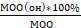 2 Наличие графика работы общественных наблюдателей муниципального этапа олимпиады % 100% МОО N=	 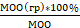 3 Применение технологий шифрования при получении олимпиадных заданий и парольноключевой информации, проверке выполненных олимпиадных работ % 100% МОО N=	 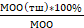 4 Проведение жюри выборочной перепроверки олимпиадных работ муниципального этапа олимпиады  % Не менее 0,5% от общего количества олимпиадных работ, выполненных обучающимися МОО N=	 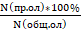 Дата, времяНаименование общеобразовательной организацииОбщеобразовательный предметФИО обучающегосяКласс обученияПричина удаленияДата, времяНаименование общеобразовательной организацииОбщеобразовательный предметФИО ДолжностьПричина удаленияФИО обучающегосяОбщеобразовательная организацияКлассПеречень общеобразовательных предметовдля создания специальных условий Специальные условияПеречень прилагаемых документов (заключение психолого-медико-педагогической комиссии / справка об инвалидности)№ФИОучастникаШифр участникаБалл№ заданий, критерияРезультат рассмотрения апелляции(удовлетворить апелляцию с повышением количества баллов / удовлетворить апелляцию с понижением  количества баллов / отклонить апелляцию, сохранив количество баллов без изменений)Итоговый баллДо: № критерия _баллПосле: № критерия _баллФИО обучающегосяФИО обучающегосяОбщеобразовательная организацияОбщеобразовательная организацияКласс обученияКласс обучения№Общеобразовательный предметПараллель выполнения заданийИтого предметов:Параллель выполнения заданийДанные об участникахДанные об участникахДанные об участникахДанные об участникахДанные об участникахМакс. баллКвота победителей и призеровПараллель выполнения заданийОбщее количество участниковКоличество победителейКоличество призеровВсего победителей и призеровКоличество участников без статусаМакс. баллКвота победителей и призеров4 класс5 класс6 класс7 класс8 класс9 класс10 класс11 классВсего№Район (код территории)ШифрКлассООПараллель выполнения заданийБалл% от макс.РейтингСтатусПараллель выполнения заданийОбщее количество участников, чел. Количество победителей, чел.Количество призеров, чел.Набрали менее 25% от макс. баллаНабрали менее 25% от макс. баллаНабралиот 25% до 50% от макс. баллаНабралиот 25% до 50% от макс. баллаНабрали от 50% до 75% от макс. баллаНабрали от 50% до 75% от макс. баллаНабрали 75% и  болееот макс. баллаНабрали 75% и  болееот макс. баллаПараллель выполнения заданийОбщее количество участников, чел. Количество победителей, чел.Количество призеров, чел.чел.%чел.%чел.%чел.%4 класс5 класс6 класс7 класс8 класс9 класс10 класс11 классИтогоПараллель выполнения заданийСредний % выполнения заданий (уровень сложности)Наибольшее количество балловв % от макс. балла (уровень решаемости)№ заданий с 0% уровнем решаемости№ заданий со 100% уровнем решаемости№ заданий, не вызвавших особых затруднений№ заданий, вызвавших особые затрудненияТиповые ошибки/ затруднения4 класс5 класс6 класс7 класс8 класс9 класс10 класс11 классГРАМОТАМуниципальный этап всероссийской олимпиады школьников2023/2024 учебный годнаграждаетсяФамилияИмя Отчество_____ классполное наименование общеобразовательной организациипобедитель по предмету/предметампризер по предмету/предметам**все места указываются в одной грамотеНачальник управления образования                                Н.В. Иванова                                                                                                  Печать УОСерия: МЭ Регистрационный №: код территории – № ОО - порядковый № грамоты Например, МЭ № 86-7-1Приказ  управления образования Березовского городского округа от __.__.2023 №______****Дата и № приказа управления образования Березовского городского округа «Об утверждении результатов муниципального  этапа всероссийской олимпиады школьников я Березовском городском округе в 2023-2024 учебном году»                                                         ГРАМОТА                          Муниципальный  этап всероссийской олимпиады школьников2023/2024 учебный год                                                        награждается                                                                      ИвановИван Иванович                                                                      7 классБМА ОУ  СОШ № 1победительпо предметам                                                                         ОБЖфизическая культура                                                                  призерпо предметам                                                                     биологияхимияНачальник управления образования                                             Н.В. Иванова                                                                                                                                 Печать ООШЭ № 86-7-1Приказ управления образования Березовского городского округа от __.__.2023 №___ 